ST ANTHONY'S  PRIMARY SCHOOL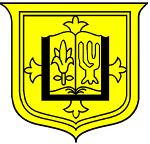 RE OverviewST ANTHONY'S  PRIMARY SCHOOLRE OverviewST ANTHONY'S  PRIMARY SCHOOLRE OverviewST ANTHONY'S  PRIMARY SCHOOLRE OverviewST ANTHONY'S  PRIMARY SCHOOLRE OverviewST ANTHONY'S  PRIMARY SCHOOLRE OverviewST ANTHONY'S  PRIMARY SCHOOLRE OverviewST ANTHONY'S  PRIMARY SCHOOLRE OverviewST ANTHONY'S  PRIMARY SCHOOLRE OverviewST ANTHONY'S  PRIMARY SCHOOLRE OverviewST ANTHONY'S  PRIMARY SCHOOLRE OverviewST ANTHONY'S  PRIMARY SCHOOLRE OverviewST ANTHONY'S  PRIMARY SCHOOLRE OverviewYear AOur intent is to:ensure Religious Education, the teachings of Jesus Christ and the Catholic Church, are at the core of our whole curriculumdevelop an ethos whereby the spiritual, moral, social and cultural needs of all within the entire school community are supportedensure that each child has an understanding of the life of Jesus and the People of God from the Bible promote the way Jesus lived his life and the Gospel Values and guide the children in striving towards living their lives through thesegive children an understanding of the Catholic religion, other Christian faith denominations and world religions help the children to become kind, caring, moral people and to help deepen their understanding of how these virtues will lead them to a closer relationship with GodOur intent is to:ensure Religious Education, the teachings of Jesus Christ and the Catholic Church, are at the core of our whole curriculumdevelop an ethos whereby the spiritual, moral, social and cultural needs of all within the entire school community are supportedensure that each child has an understanding of the life of Jesus and the People of God from the Bible promote the way Jesus lived his life and the Gospel Values and guide the children in striving towards living their lives through thesegive children an understanding of the Catholic religion, other Christian faith denominations and world religions help the children to become kind, caring, moral people and to help deepen their understanding of how these virtues will lead them to a closer relationship with GodOur intent is to:ensure Religious Education, the teachings of Jesus Christ and the Catholic Church, are at the core of our whole curriculumdevelop an ethos whereby the spiritual, moral, social and cultural needs of all within the entire school community are supportedensure that each child has an understanding of the life of Jesus and the People of God from the Bible promote the way Jesus lived his life and the Gospel Values and guide the children in striving towards living their lives through thesegive children an understanding of the Catholic religion, other Christian faith denominations and world religions help the children to become kind, caring, moral people and to help deepen their understanding of how these virtues will lead them to a closer relationship with GodWe will:have an in-depth knowledge of the Religious Education curriculum, following the Religious Education Curriculum Directory (RECD), guidance from the Lancaster Diocese and the recommended schemes: Come and See and The Way, The Truth and The Lifeadapt the schemes to suit the needs of our pupils and to ensure all pupils learn and can access new learning from EYFS to Year 6offer support to all staff who are unsure of certain topicscarry out regular formal and informal assessment and monitoring of work, through moderations in phase teams, across the school, at local cluster meetings and at yearly  Diocesan meetingsWe will:have an in-depth knowledge of the Religious Education curriculum, following the Religious Education Curriculum Directory (RECD), guidance from the Lancaster Diocese and the recommended schemes: Come and See and The Way, The Truth and The Lifeadapt the schemes to suit the needs of our pupils and to ensure all pupils learn and can access new learning from EYFS to Year 6offer support to all staff who are unsure of certain topicscarry out regular formal and informal assessment and monitoring of work, through moderations in phase teams, across the school, at local cluster meetings and at yearly  Diocesan meetingsWe will:have an in-depth knowledge of the Religious Education curriculum, following the Religious Education Curriculum Directory (RECD), guidance from the Lancaster Diocese and the recommended schemes: Come and See and The Way, The Truth and The Lifeadapt the schemes to suit the needs of our pupils and to ensure all pupils learn and can access new learning from EYFS to Year 6offer support to all staff who are unsure of certain topicscarry out regular formal and informal assessment and monitoring of work, through moderations in phase teams, across the school, at local cluster meetings and at yearly  Diocesan meetingsWe will:have an in-depth knowledge of the Religious Education curriculum, following the Religious Education Curriculum Directory (RECD), guidance from the Lancaster Diocese and the recommended schemes: Come and See and The Way, The Truth and The Lifeadapt the schemes to suit the needs of our pupils and to ensure all pupils learn and can access new learning from EYFS to Year 6offer support to all staff who are unsure of certain topicscarry out regular formal and informal assessment and monitoring of work, through moderations in phase teams, across the school, at local cluster meetings and at yearly  Diocesan meetingsWe will:have an in-depth knowledge of the Religious Education curriculum, following the Religious Education Curriculum Directory (RECD), guidance from the Lancaster Diocese and the recommended schemes: Come and See and The Way, The Truth and The Lifeadapt the schemes to suit the needs of our pupils and to ensure all pupils learn and can access new learning from EYFS to Year 6offer support to all staff who are unsure of certain topicscarry out regular formal and informal assessment and monitoring of work, through moderations in phase teams, across the school, at local cluster meetings and at yearly  Diocesan meetingsOur children will:develop an indepth understanding of the Bible and the meanings withinhave access to this knowledge, understanding and values throughout all school life and the curriculumhave the knowledge and teachings to live their lives following the Catholic Virtuesbecome kind, caring, moral people.will be ready to continue their Religious Education at a higher level when they complete their time at St. Anthony’shave the Catholic Virtues to guide them through their lives and allow them to continue to be a part of the Global ChurchOur children will:develop an indepth understanding of the Bible and the meanings withinhave access to this knowledge, understanding and values throughout all school life and the curriculumhave the knowledge and teachings to live their lives following the Catholic Virtuesbecome kind, caring, moral people.will be ready to continue their Religious Education at a higher level when they complete their time at St. Anthony’shave the Catholic Virtues to guide them through their lives and allow them to continue to be a part of the Global ChurchOur children will:develop an indepth understanding of the Bible and the meanings withinhave access to this knowledge, understanding and values throughout all school life and the curriculumhave the knowledge and teachings to live their lives following the Catholic Virtuesbecome kind, caring, moral people.will be ready to continue their Religious Education at a higher level when they complete their time at St. Anthony’shave the Catholic Virtues to guide them through their lives and allow them to continue to be a part of the Global ChurchOur children will:develop an indepth understanding of the Bible and the meanings withinhave access to this knowledge, understanding and values throughout all school life and the curriculumhave the knowledge and teachings to live their lives following the Catholic Virtuesbecome kind, caring, moral people.will be ready to continue their Religious Education at a higher level when they complete their time at St. Anthony’shave the Catholic Virtues to guide them through their lives and allow them to continue to be a part of the Global ChurchAutumn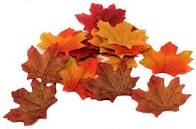 AutumnAutumnSpring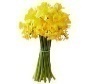 SpringSpringSpringSpringSummer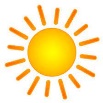 SummerSummerSummerEYFSFamily/MyselfGod knows and loveseach oneBelonging/WelcomeBaptism; a welcometo God’s familyLoving/BirthdayLooking forward toJesus’ birthdayLoving/BirthdayLooking forward toJesus’ birthdayCelebratingPeople celebrate inChurchRelating/GatheringThe parish familygathers to celebrateEucharistGiving/GrowingLooking forward toEasterServing/Good NewsPassing on the Goodnews of JesusServing/Good NewsPassing on the Goodnews of JesusInter-relating/FriendsFriends of JesusOur worldGod’s wonderfulWorldYear 1/2TreasuresGod’s treasure;the worldSpecial peoplePeople in theparish familyPreparationsAdvent; preparingto celebrate ChristmasPreparationsAdvent; preparingto celebrate ChristmasFamiliesGod’s love and carefor every familyBeing sorryGod helps us to choosewell Sacrament ofReconciliationOpportunitiesLent; an opportunityto start anew in orderto celebrate Jesus’ new lifeSpread the wordPentecost a time tospread the GoodNewsSpread the wordPentecost a time tospread the GoodNewsJewish FaithSigns & symbolsSigns & symbols inBaptismYear 3/4HomesGod’s dream forevery family ChoicesThe importance of examination ofconscience Sacrament of ReconciliationGiftGod’s gift of love &friendship in JesusGiftGod’s gift of love &friendship in JesusCommunitylife in the localChristian community:ministries in the parishGiving allLent a time toremember Jesus’total givingNew lifeTo hear & live theEaster messagePromisesPromises madeat BaptismPromisesPromises madeat BaptismGod’s peopleDifferent saintsshow people whatGod is likeJewish FaithYear 5/6SourcesThe Bible, the specialbook for the ChurchCommon goodWork of theworldwide ChristianfamilyHopeAdvent; waiting in joyful hope for Jesus; the promised oneHopeAdvent; waiting in joyful hope for Jesus; the promised oneSikh FaithSacrificeLent a time of aligningwith the sacrificealready made by JesusMemorial sacrificeThe Eucharist theliving memorial ofJesus’ sacrificeWitnessesThe Holy Spiritenables people tobecome witnessesWitnessesThe Holy Spiritenables people tobecome witnessesFreedom &responsibilityCommandments enable Christians to be free & responsibleLovingGod who never stops loving